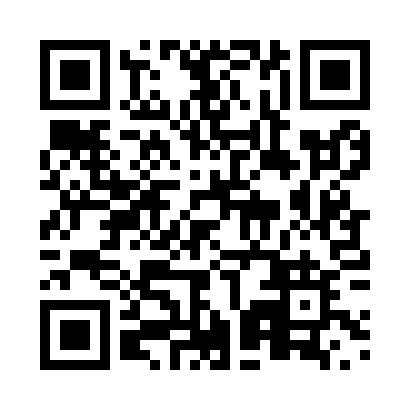 Prayer times for Tibbos Hill, Newfoundland and Labrador, CanadaWed 1 May 2024 - Fri 31 May 2024High Latitude Method: Angle Based RulePrayer Calculation Method: Islamic Society of North AmericaAsar Calculation Method: HanafiPrayer times provided by https://www.salahtimes.comDateDayFajrSunriseDhuhrAsrMaghribIsha1Wed4:135:551:096:128:2510:072Thu4:115:531:096:138:2610:093Fri4:095:521:096:148:2810:114Sat4:075:501:096:158:2910:135Sun4:045:481:096:168:3010:156Mon4:025:471:096:178:3210:177Tue4:005:451:096:178:3310:198Wed3:585:441:096:188:3410:219Thu3:565:431:096:198:3610:2310Fri3:545:411:096:208:3710:2511Sat3:525:401:096:218:3810:2712Sun3:495:391:096:218:4010:2913Mon3:475:371:096:228:4110:3114Tue3:455:361:096:238:4210:3315Wed3:435:351:096:248:4310:3516Thu3:415:331:096:248:4510:3717Fri3:395:321:096:258:4610:3918Sat3:375:311:096:268:4710:4119Sun3:355:301:096:278:4810:4320Mon3:345:291:096:278:5010:4521Tue3:325:281:096:288:5110:4722Wed3:305:271:096:298:5210:4923Thu3:285:261:096:298:5310:5124Fri3:265:251:096:308:5410:5325Sat3:255:241:096:318:5510:5526Sun3:235:231:106:318:5610:5727Mon3:215:221:106:328:5710:5928Tue3:205:221:106:338:5811:0129Wed3:185:211:106:338:5911:0230Thu3:175:201:106:349:0011:0431Fri3:165:201:106:349:0111:06